 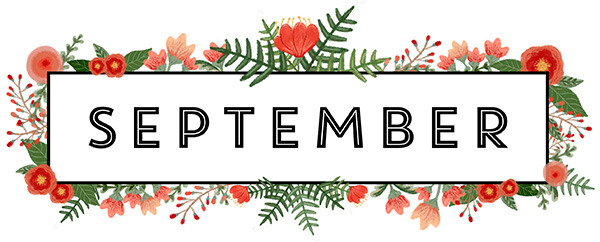 SundayMondayTuesdayWednesdayThursdayFridaySaturday1234567First Sunday Fellowship 10:10amKatelyn DavisKay BoydBeulah WallaceLadies Lunch Bunch 9:30 a.m.Lisa CooperSean McMillanWednesday Dinner & Classes5:45 Dinner6:15 Youth Classes6:30 Adult ClassesElaine OwenCELEBRATE RECOVERY5:30 Meal6:00 Worship7:00 Small GroupCamp Clearwater Meeting 9:30 a.m.891011121314Boswell Connect Group 5:00 p.m.Touchet Connect Group5:00 p.m.Gary VarnerKatherine BoswellPatty BoswellJackson OwenWednesday Dinner & Classes5:45 Dinner6:15 Youth Classes6:30 Adult ClassesCELEBRATE RECOVERY5:30 Meal6:00 Worship7:00 Small GroupBrooke CaporossiKizzie WebbLouisiana Christian Women’s Seminar 2019(13th-14th)Frances RenfroeM/M Daniel VanwinterswykLouisiana Christian Women’s Seminar 2019(13th-14th)Tierney JettonSandy Stewart15161718192021Leadership Team Meeting 6:00 p.m.Allen DantesJacob PenningtonMartin RamosSabra RushingWednesday Dinner & Classes5:45 Dinner6:15 Youth Classes6:30 Adult ClassesMartye GoldenCELEBRATE RECOVERY5:30 Meal6:00 Worship7:00 Small GroupAbby ChadseyJoshua VarnerJohnny MooreTeddy OwenBrandon PierceM/M Allen Dantes22232425262728Youth Worship Night @  Woodland Christian ChurchThomas Connect Group5:00 p.m.Sandra FielderCasey VarnerDavid OwenWednesday Dinner & Classes5:45 Dinner6:15 Youth Classes6:30 Adult ClassesCELEBRATE RECOVERY5:30 Meal6:00 Worship7:00 Small GroupHelen DossJanet MartinBrittany VanwinterswykSherri Wright2930Bailey Connect Group 5 p.m.Jim LeCountDeborah Chadsey
M/M Randy Cooper